Male reproductive system – side view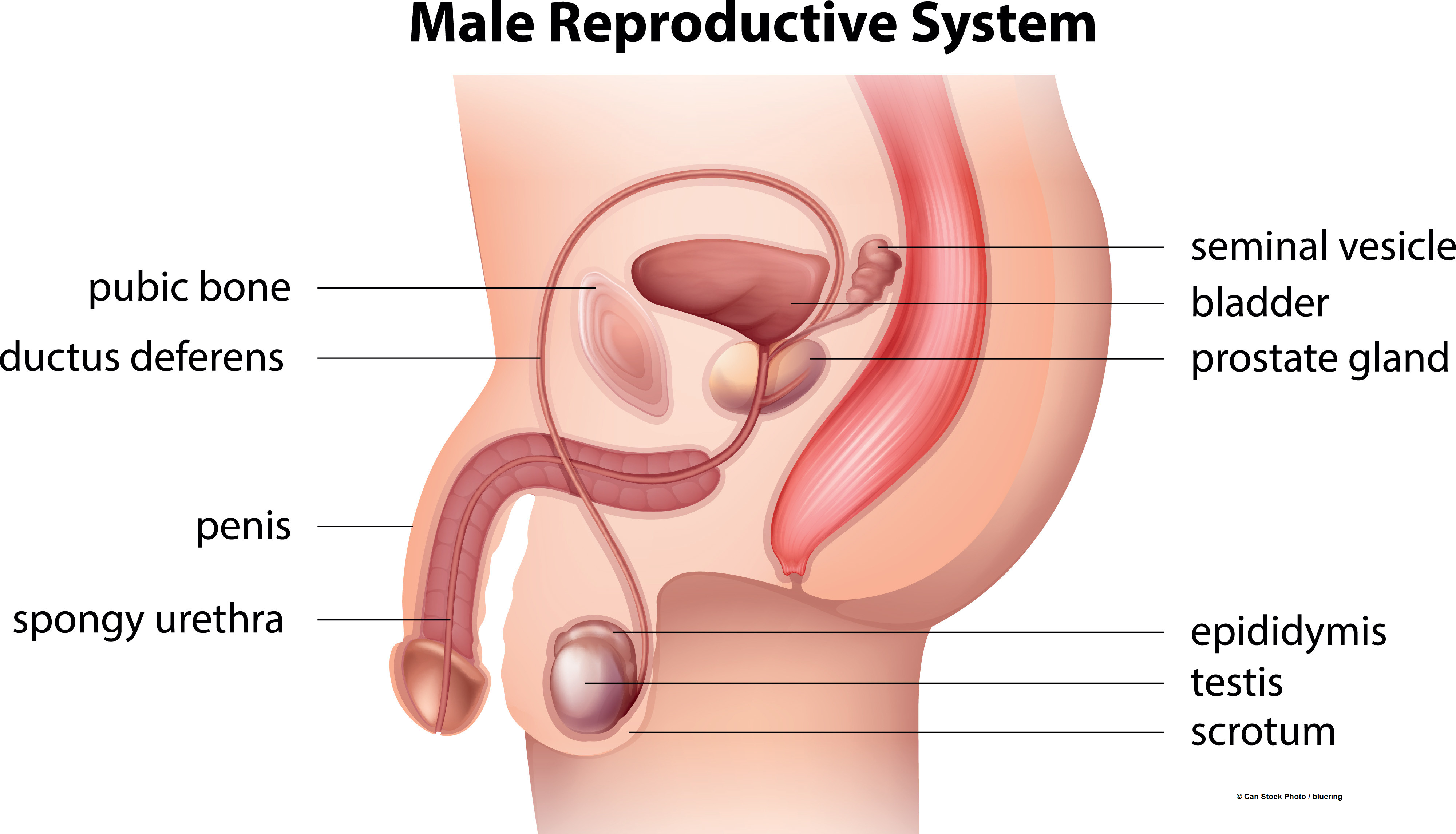 Female reproductive system – front view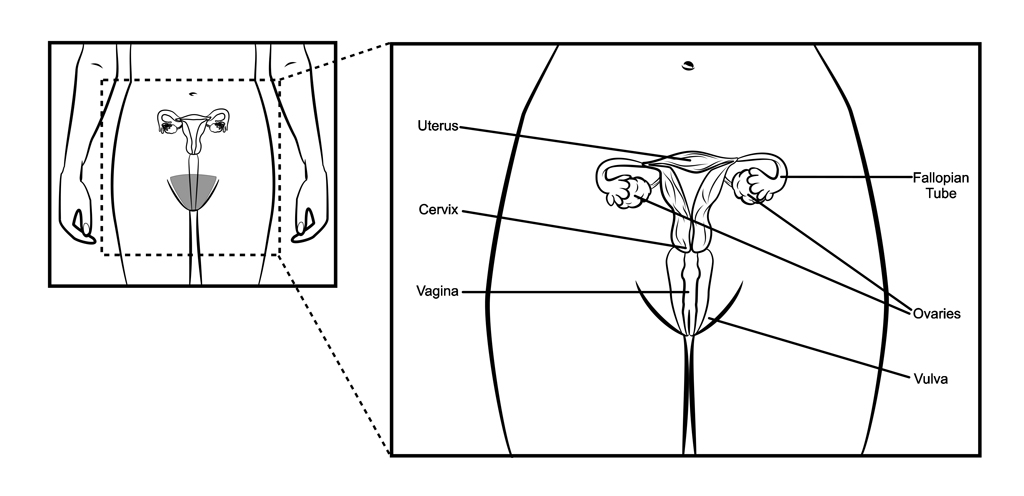 Female reproductive system – side view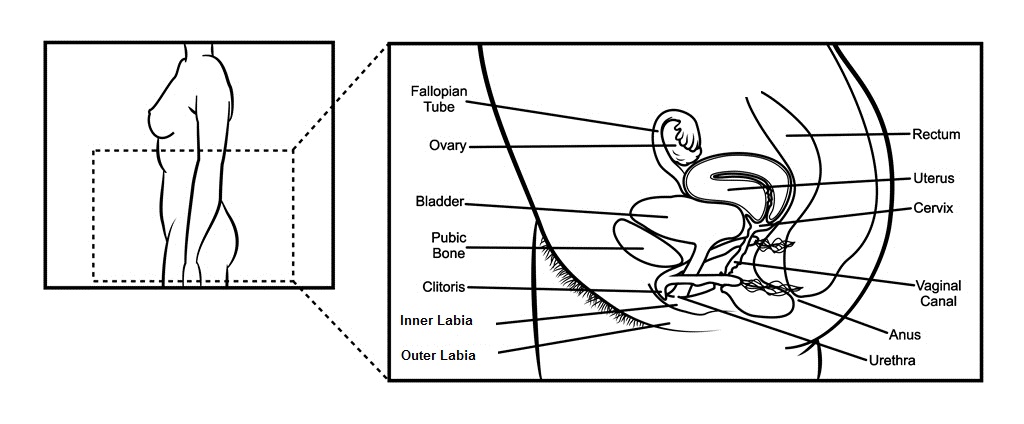 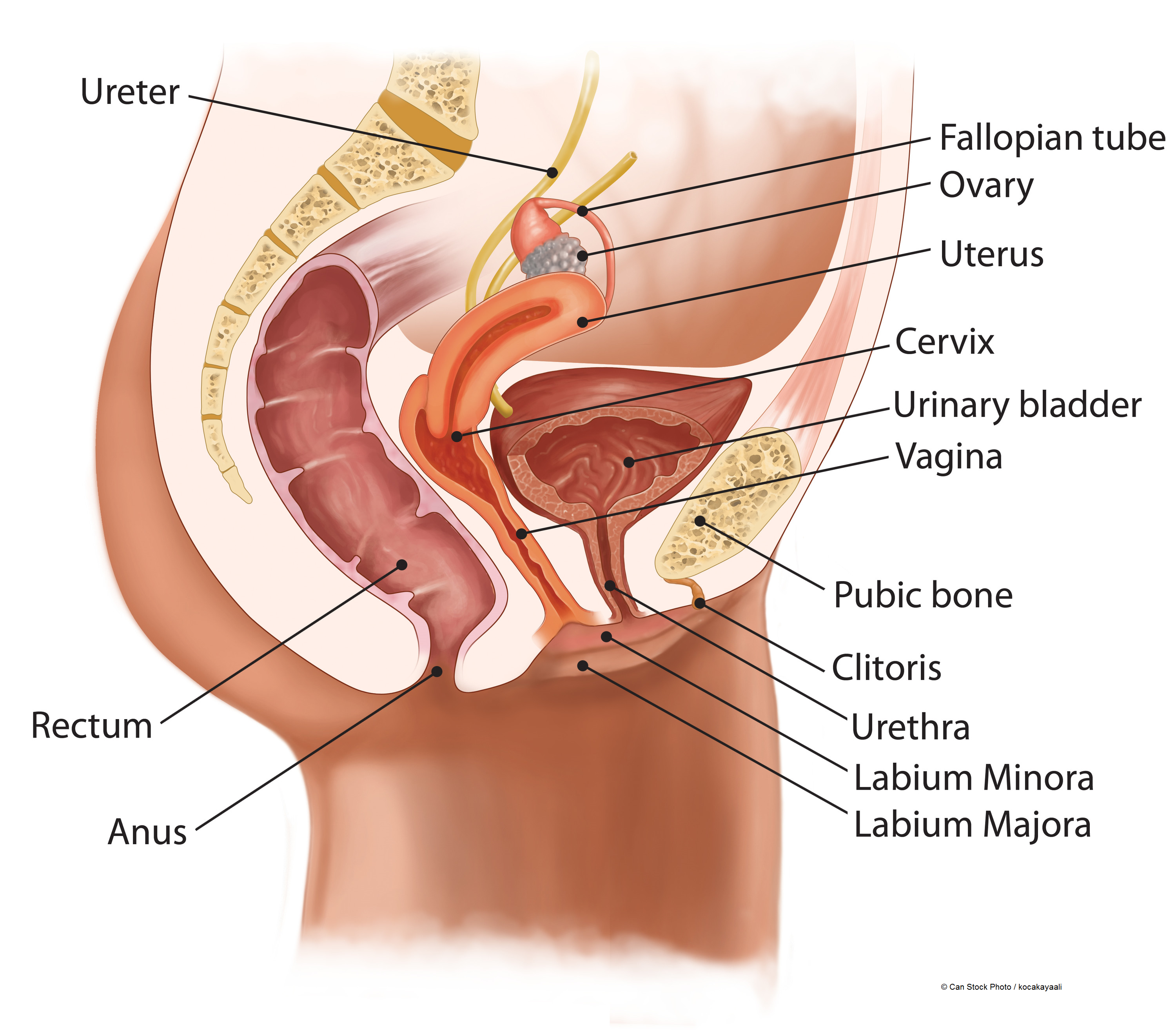 